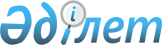 О внесении изменений в решение районного маслихата от 15 декабря 2017 года № 175 "Об утверждении Темирского районного бюджета на 2018–2020 годы"
					
			С истёкшим сроком
			
			
		
					Решение Темирского районного маслихата Актюбинской области от 23 ноября 2018 года № 272. Зарегистрировано Управлением юстиции Темирского района Департамента юстиции Актюбинской области 27 ноября 2018 года № 3-10-221. Прекращено действие в связи с истечением срока
      В соответствии с пунктом 2 статьи 9 и пунктом 4 статьи 106 Кодекса Республики Казахстан от 4 декабря 2008 года "Бюджетный кодекс Республики Казахстан", подпунктом 1) пункта 1 статьи 6 Закона Республики Казахстан от 23 января 2001 года "О местном государственном управлении и самоуправлении в Республике Казахстан" Темирский районный маслихат РЕШИЛ:
      1. Внести в решение районного маслихата от 15 декабря 2017 года № 175 "Об утверждении Темирского районного бюджета на 2018 – 2020 годы" (зарегистрированное в реестре государственной регистрации нормативных правовых актов № 5783, опубликованное 11 января 2018 года в газете "Темір") следующие изменения:
      в преамбуле указанного решения номера "№ 95" и "№ 148" исключить;
      в пункте 1:
      в подпункте 1):
      доходы – цифры "5 245 394,5" заменить цифрами "5 206 352,1";
      налоговые поступления – цифры "3 297 322" заменить цифрами "3 092 333";
      неналоговые поступления – цифры "10 000" заменить цифрами "10 103,1";
      поступления от продажи основного капитала – цифры "15 000" заменить цифрами "19 989";
      поступления трансфертов – цифры "1 923 072,5" заменить цифрами "2 083 927";
      в подпункте 2):
      затраты – цифры "5 266 751,6" заменить цифрами "5 227 709,2";
      в пункте 7:
      во втором абзаце:
      цифры "49 800" заменить цифрами "39 800";
      в седьмом абзаце:
      цифры "30 251" заменить цифрами "33 251";
      в восьмом абзаце:
      цифры "5 270" заменить цифрами "10 646";
      в девятом абзаце:
      цифры "114 369" заменить цифрами "115 769";
      в десятом абзаце:
      цифры "11 929" заменить цифрами "9 600";
      в пункте 8:
      во втором абзаце:
      цифры "235 590" заменить цифрами "233 435";
      в пункте 10:
      в третьем абзаце:
      цифры "106 060" заменить цифрами "88 642";
      в четвертом абзаце:
      цифры "33 216" заменить цифрами "30 414";
      в пятом абзаце:
      цифры "20 171" заменить цифрами "13 416";
      в десятом абзаце:
      цифры "93 178" заменить цифрами "92 587";
      в одиннадцатом абзаце:
      цифры "19 664,5" заменить цифрами "19 459";
      в двенадцатом абзаце:
      цифры "4 500" заменить цифрами "3 357";
      в тринадцатом абзаце:
      цифры "5 600" заменить цифрами "204 737";
      в пункте 11:
      в третьем абзаце:
      цифры "30 942" заменить цифрами "26 657".
      2. Приложение 1 к указанному решению изложить в новой редакции согласно приложению к настоящему решению.
      3. Государственному учреждению "Аппарат Темирского районного маслихата" в установленном законодательством порядке обеспечить:
      1) государственную регистрацию настоящего решения в Управлении юстиции Темирского района;
      2) направление настоящего решения на официальное опубликование в эталонном контрольном банке нормативных правовых актов Республики Казахстан;
      3) размещение настоящего решения на интернет – ресурсе Темирского районного маслихата.
      4. Настоящее решение вводится в действие с 1 января 2018 года. Темирский районный бюджет на 2018 год
					© 2012. РГП на ПХВ «Институт законодательства и правовой информации Республики Казахстан» Министерства юстиции Республики Казахстан
				
      Председатель сессии Темирского районного маслихата 

Г. Калиева

      Секретарь Темирского районного маслихата 

Б. Избасов
Приложениек решению районного маслихата23 ноября 2018 года № 272Приложение 1к решению районного маслихатаот 15 декабря 2017 года № 175
Категория
Класс
Подкласс
Наименование
Сумма (тысяч тенге)
I. Доходы
5206352,1
1
Налоговые поступления
3092333,0
1
01
Подоходный налог
270600
1
01
2
Индивидуальный подоходный налог
270600
1
03
Социальный налог
154452
1
03
1
Социальный налог
154452
1
04
Hалоги на собственность
2637706,0
1
04
1
Hалоги на имущество
2628122,0
1
04
4
Hалог на транспортные средства
5931
1
04
5
Единый земельный налог
3653
1
05
Внутренние налоги на товары, работы и услуги
24520,0
1
05
2
Акцизы
1370
1
05
3
Поступления за использование природных и других ресурсов
17111,0
1
05
4
Сборы за ведение предпринимательской и профессиональной деятельности
6012
5
Налог на игорный бизнес
27
1
08
Обязательные платежи, взимаемые за совершение юридически значимых действий и (или) выдачу документов уполномоченными на то государственными органами или должностными лицами
5055
1
08
1
Государственная пошлина
5055
2
Неналоговые поступления
10103,1
01
Доходы от государственной собственности
103,1
7
Вознаграждения по кредитам, выданным из государственного бюджета
103,1
2
06
Прочие неналоговые поступления
10000,0
2
06
1
Прочие неналоговые поступления
10000,0
3
Поступления от продажи основного капитала
19989
01
Продажа государственного имущества, закрепленного за государственными учреждениями
4989
1
Продажа государственного имущества, закрепленного за государственными учреждениями
4989
3
03
Продажа земли и нематериальных активов
15000
3
03
1
Продажа земли
15000
4
Поступления трансфертов 
2083927
4
02
Трансферты из вышестоящих органов государственного управления
2083927
4
02
2
Трансферты из областного бюджета
2083927
Функциональная группа
Функциональная подгруппа
Функциональная подгруппа
Функциональная подгруппа
Функциональная подгруппа
Администратор БП
Программа
Программа
Программа
Наименование
Наименование
Наименование
Наименование
Наименование
Сумма (тысяч тенге)
II. Затраты
II. Затраты
II. Затраты
II. Затраты
II. Затраты
5227709,2
01
Государственные услуги общего характера
Государственные услуги общего характера
Государственные услуги общего характера
Государственные услуги общего характера
Государственные услуги общего характера
327186,6
1
1
1
1
Представительные, исполнительные и другие органы, выполняющие общие функции государственного управления
Представительные, исполнительные и другие органы, выполняющие общие функции государственного управления
Представительные, исполнительные и другие органы, выполняющие общие функции государственного управления
Представительные, исполнительные и другие органы, выполняющие общие функции государственного управления
Представительные, исполнительные и другие органы, выполняющие общие функции государственного управления
260429
1
01
01
01
01
112
Аппарат маслихата района (города областного значения)
Аппарат маслихата района (города областного значения)
Аппарат маслихата района (города областного значения)
Аппарат маслихата района (города областного значения)
Аппарат маслихата района (города областного значения)
24709
001
001
001
Услуги по обеспечению деятельности маслихата района (города областного значения)
Услуги по обеспечению деятельности маслихата района (города областного значения)
Услуги по обеспечению деятельности маслихата района (города областного значения)
Услуги по обеспечению деятельности маслихата района (города областного значения)
Услуги по обеспечению деятельности маслихата района (города областного значения)
23809
003
003
003
Капитальные расходы государственного органа
Капитальные расходы государственного органа
Капитальные расходы государственного органа
Капитальные расходы государственного органа
Капитальные расходы государственного органа
900
1
01
01
01
01
122
Аппарат акима района (города областного значения)
Аппарат акима района (города областного значения)
Аппарат акима района (города областного значения)
Аппарат акима района (города областного значения)
Аппарат акима района (города областного значения)
140870
1
01
01
01
01
122
001
001
001
Услуги по обеспечению деятельности акима района (города областного значения)
Услуги по обеспечению деятельности акима района (города областного значения)
Услуги по обеспечению деятельности акима района (города областного значения)
Услуги по обеспечению деятельности акима района (города областного значения)
Услуги по обеспечению деятельности акима района (города областного значения)
104689
003
003
003
Капитальные расходы государственного органа
Капитальные расходы государственного органа
Капитальные расходы государственного органа
Капитальные расходы государственного органа
Капитальные расходы государственного органа
25829
113
113
113
Целевые текущие трансферты из местных бюджетов
Целевые текущие трансферты из местных бюджетов
Целевые текущие трансферты из местных бюджетов
Целевые текущие трансферты из местных бюджетов
Целевые текущие трансферты из местных бюджетов
10352
1
01
01
01
01
123
Аппарат акима района в городе, города районного значения, поселка, села, сельского округа
Аппарат акима района в городе, города районного значения, поселка, села, сельского округа
Аппарат акима района в городе, города районного значения, поселка, села, сельского округа
Аппарат акима района в городе, города районного значения, поселка, села, сельского округа
Аппарат акима района в городе, города районного значения, поселка, села, сельского округа
94850
1
01
01
01
01
123
001
001
001
Услуги по обеспечению деятельности акима района в городе, города районного значения, поселка, села, сельского округа
Услуги по обеспечению деятельности акима района в городе, города районного значения, поселка, села, сельского округа
Услуги по обеспечению деятельности акима района в городе, города районного значения, поселка, села, сельского округа
Услуги по обеспечению деятельности акима района в городе, города районного значения, поселка, села, сельского округа
Услуги по обеспечению деятельности акима района в городе, города районного значения, поселка, села, сельского округа
93076
022
022
022
Капитальные расходы государственного органа
Капитальные расходы государственного органа
Капитальные расходы государственного органа
Капитальные расходы государственного органа
Капитальные расходы государственного органа
1774
1
2
2
2
2
Финансовая деятельность
Финансовая деятельность
Финансовая деятельность
Финансовая деятельность
Финансовая деятельность
22811
452
Отдел финансов района (города областного значения)
Отдел финансов района (города областного значения)
Отдел финансов района (города областного значения)
Отдел финансов района (города областного значения)
Отдел финансов района (города областного значения)
22811
001
001
001
Услуги по реализации государственной политики в области исполнения бюджета и управления коммунальной собственностью района (города областного значения)
Услуги по реализации государственной политики в области исполнения бюджета и управления коммунальной собственностью района (города областного значения)
Услуги по реализации государственной политики в области исполнения бюджета и управления коммунальной собственностью района (города областного значения)
Услуги по реализации государственной политики в области исполнения бюджета и управления коммунальной собственностью района (города областного значения)
Услуги по реализации государственной политики в области исполнения бюджета и управления коммунальной собственностью района (города областного значения)
20632
003
003
003
Проведение оценки имущества в целях налогообложения
Проведение оценки имущества в целях налогообложения
Проведение оценки имущества в целях налогообложения
Проведение оценки имущества в целях налогообложения
Проведение оценки имущества в целях налогообложения
931
010
010
010
Приватизация, управление коммунальным имуществом, постприватизационная деятельность и регулирование споров, связанных с этим
Приватизация, управление коммунальным имуществом, постприватизационная деятельность и регулирование споров, связанных с этим
Приватизация, управление коммунальным имуществом, постприватизационная деятельность и регулирование споров, связанных с этим
Приватизация, управление коммунальным имуществом, постприватизационная деятельность и регулирование споров, связанных с этим
Приватизация, управление коммунальным имуществом, постприватизационная деятельность и регулирование споров, связанных с этим
258
018
018
018
Капитальные расходы государственного органа
Капитальные расходы государственного органа
Капитальные расходы государственного органа
Капитальные расходы государственного органа
Капитальные расходы государственного органа
990
5
5
5
5
Планирование и статистическая деятельность
Планирование и статистическая деятельность
Планирование и статистическая деятельность
Планирование и статистическая деятельность
Планирование и статистическая деятельность
17073
453
Отдел экономики и бюджетного планирования района (города областного значения)
Отдел экономики и бюджетного планирования района (города областного значения)
Отдел экономики и бюджетного планирования района (города областного значения)
Отдел экономики и бюджетного планирования района (города областного значения)
Отдел экономики и бюджетного планирования района (города областного значения)
17073
001
001
001
Услуги по реализации государственной политики в области формирования и развития экономической политики, системы государственного планирования
Услуги по реализации государственной политики в области формирования и развития экономической политики, системы государственного планирования
Услуги по реализации государственной политики в области формирования и развития экономической политики, системы государственного планирования
Услуги по реализации государственной политики в области формирования и развития экономической политики, системы государственного планирования
Услуги по реализации государственной политики в области формирования и развития экономической политики, системы государственного планирования
16473
004
004
004
Капитальные расходы государственного органа
Капитальные расходы государственного органа
Капитальные расходы государственного органа
Капитальные расходы государственного органа
Капитальные расходы государственного органа
600
9
9
9
9
Прочие государственные услуги общего характера
Прочие государственные услуги общего характера
Прочие государственные услуги общего характера
Прочие государственные услуги общего характера
Прочие государственные услуги общего характера
26873,6
458
Отдел жилищно-коммунального хозяйства, пассажирского транспорта и автомобильных дорог района (города областного значения)
Отдел жилищно-коммунального хозяйства, пассажирского транспорта и автомобильных дорог района (города областного значения)
Отдел жилищно-коммунального хозяйства, пассажирского транспорта и автомобильных дорог района (города областного значения)
Отдел жилищно-коммунального хозяйства, пассажирского транспорта и автомобильных дорог района (города областного значения)
Отдел жилищно-коммунального хозяйства, пассажирского транспорта и автомобильных дорог района (города областного значения)
18449,6
001
001
001
Услуги по реализации государственной политики на местном уровне в области жилищно-коммунального хозяйства, пассажирского транспорта и автомобильных дорог 
Услуги по реализации государственной политики на местном уровне в области жилищно-коммунального хозяйства, пассажирского транспорта и автомобильных дорог 
Услуги по реализации государственной политики на местном уровне в области жилищно-коммунального хозяйства, пассажирского транспорта и автомобильных дорог 
Услуги по реализации государственной политики на местном уровне в области жилищно-коммунального хозяйства, пассажирского транспорта и автомобильных дорог 
Услуги по реализации государственной политики на местном уровне в области жилищно-коммунального хозяйства, пассажирского транспорта и автомобильных дорог 
11851,6
113
113
113
Целевые текущие трансферты из местных бюджетов
Целевые текущие трансферты из местных бюджетов
Целевые текущие трансферты из местных бюджетов
Целевые текущие трансферты из местных бюджетов
Целевые текущие трансферты из местных бюджетов
6598
466
Отдел архитектуры, градостроительства и строительства района (города областного значения)
Отдел архитектуры, градостроительства и строительства района (города областного значения)
Отдел архитектуры, градостроительства и строительства района (города областного значения)
Отдел архитектуры, градостроительства и строительства района (города областного значения)
Отдел архитектуры, градостроительства и строительства района (города областного значения)
8424
040
040
040
Развитие объектов государственных органов
Развитие объектов государственных органов
Развитие объектов государственных органов
Развитие объектов государственных органов
Развитие объектов государственных органов
8424
02
Оборона
Оборона
Оборона
Оборона
Оборона
9064
2
1
1
1
1
Военные нужды
Военные нужды
Военные нужды
Военные нужды
Военные нужды
3166
2
01
01
01
01
122
Аппарат акима района (города областного значения)
Аппарат акима района (города областного значения)
Аппарат акима района (города областного значения)
Аппарат акима района (города областного значения)
Аппарат акима района (города областного значения)
3166
2
01
01
01
01
122
005
005
005
Мероприятия в рамках исполнения всеобщей воинской обязанности
Мероприятия в рамках исполнения всеобщей воинской обязанности
Мероприятия в рамках исполнения всеобщей воинской обязанности
Мероприятия в рамках исполнения всеобщей воинской обязанности
Мероприятия в рамках исполнения всеобщей воинской обязанности
3166
2
2
2
2
2
Организация работы по чрезвычайным ситуациям
Организация работы по чрезвычайным ситуациям
Организация работы по чрезвычайным ситуациям
Организация работы по чрезвычайным ситуациям
Организация работы по чрезвычайным ситуациям
5898
2
02
02
02
02
122
Аппарат акима района (города областного значения)
Аппарат акима района (города областного значения)
Аппарат акима района (города областного значения)
Аппарат акима района (города областного значения)
Аппарат акима района (города областного значения)
5898
Функциональная группа
Функциональная подгруппа
Функциональная подгруппа
Функциональная подгруппа
Функциональная подгруппа
Администратор БП
Программа
Программа
Программа
Наименование
Наименование
Наименование
Наименование
Наименование
Сумма (тысяч тенге)
006
006
006
Предупреждение и ликвидация чрезвычайных ситуаций масштаба района (города областного значения)
Предупреждение и ликвидация чрезвычайных ситуаций масштаба района (города областного значения)
Предупреждение и ликвидация чрезвычайных ситуаций масштаба района (города областного значения)
Предупреждение и ликвидация чрезвычайных ситуаций масштаба района (города областного значения)
Предупреждение и ликвидация чрезвычайных ситуаций масштаба района (города областного значения)
1002
007
007
007
Мероприятия по профилактике и тушению степных пожаров районного (городского) масштаба, а также пожаров в населенных пунктах, в которых не созданы органы государственной противопожарной службы
Мероприятия по профилактике и тушению степных пожаров районного (городского) масштаба, а также пожаров в населенных пунктах, в которых не созданы органы государственной противопожарной службы
Мероприятия по профилактике и тушению степных пожаров районного (городского) масштаба, а также пожаров в населенных пунктах, в которых не созданы органы государственной противопожарной службы
Мероприятия по профилактике и тушению степных пожаров районного (городского) масштаба, а также пожаров в населенных пунктах, в которых не созданы органы государственной противопожарной службы
Мероприятия по профилактике и тушению степных пожаров районного (городского) масштаба, а также пожаров в населенных пунктах, в которых не созданы органы государственной противопожарной службы
4896
04
Образование
Образование
Образование
Образование
Образование
3036401
4
1
1
1
1
Дошкольное воспитание и обучение
Дошкольное воспитание и обучение
Дошкольное воспитание и обучение
Дошкольное воспитание и обучение
Дошкольное воспитание и обучение
135922
4
01
01
01
01
464
Отдел образования района (города областного значения)
Отдел образования района (города областного значения)
Отдел образования района (города областного значения)
Отдел образования района (города областного значения)
Отдел образования района (города областного значения)
135922
4
009
009
009
Обеспечение деятельности организаций дошкольного воспитания и обучения 
Обеспечение деятельности организаций дошкольного воспитания и обучения 
Обеспечение деятельности организаций дошкольного воспитания и обучения 
Обеспечение деятельности организаций дошкольного воспитания и обучения 
Обеспечение деятельности организаций дошкольного воспитания и обучения 
14029
024
024
024
Целевые текущие трансферты бюджетам города районного значения, села, поселка, сельского округа на реализацию государственного образовательного заказа в дошкольных организациях образования
Целевые текущие трансферты бюджетам города районного значения, села, поселка, сельского округа на реализацию государственного образовательного заказа в дошкольных организациях образования
Целевые текущие трансферты бюджетам города районного значения, села, поселка, сельского округа на реализацию государственного образовательного заказа в дошкольных организациях образования
Целевые текущие трансферты бюджетам города районного значения, села, поселка, сельского округа на реализацию государственного образовательного заказа в дошкольных организациях образования
Целевые текущие трансферты бюджетам города районного значения, села, поселка, сельского округа на реализацию государственного образовательного заказа в дошкольных организациях образования
110107
040
040
040
Реализация государственного образовательного заказа в дошкольных организациях образования
Реализация государственного образовательного заказа в дошкольных организациях образования
Реализация государственного образовательного заказа в дошкольных организациях образования
Реализация государственного образовательного заказа в дошкольных организациях образования
Реализация государственного образовательного заказа в дошкольных организациях образования
11786
4
2
2
2
2
Начальное, основное среднее и общее среднее образование
Начальное, основное среднее и общее среднее образование
Начальное, основное среднее и общее среднее образование
Начальное, основное среднее и общее среднее образование
Начальное, основное среднее и общее среднее образование
2730328,6
457
Отдел культуры, развития языков, физической культуры и спорта района (города областного значения)
Отдел культуры, развития языков, физической культуры и спорта района (города областного значения)
Отдел культуры, развития языков, физической культуры и спорта района (города областного значения)
Отдел культуры, развития языков, физической культуры и спорта района (города областного значения)
Отдел культуры, развития языков, физической культуры и спорта района (города областного значения)
73640
017
017
017
Дополнительное образование для детей и юношества по спорту
Дополнительное образование для детей и юношества по спорту
Дополнительное образование для детей и юношества по спорту
Дополнительное образование для детей и юношества по спорту
Дополнительное образование для детей и юношества по спорту
73640
4
464
Отдел образования района (города областного значения)
Отдел образования района (города областного значения)
Отдел образования района (города областного значения)
Отдел образования района (города областного значения)
Отдел образования района (города областного значения)
2656688,6
4
003
003
003
Общеобразовательное обучение
Общеобразовательное обучение
Общеобразовательное обучение
Общеобразовательное обучение
Общеобразовательное обучение
2553593,6
4
006
006
006
Дополнительное образование для детей 
Дополнительное образование для детей 
Дополнительное образование для детей 
Дополнительное образование для детей 
Дополнительное образование для детей 
103095
9
9
9
9
Прочие услуги в области образования
Прочие услуги в области образования
Прочие услуги в области образования
Прочие услуги в области образования
Прочие услуги в области образования
170150,4
464
Отдел образования района (города областного значения)
Отдел образования района (города областного значения)
Отдел образования района (города областного значения)
Отдел образования района (города областного значения)
Отдел образования района (города областного значения)
170150,4
001
001
001
Услуги по реализации государственной политики на местном уровне в области образования 
Услуги по реализации государственной политики на местном уровне в области образования 
Услуги по реализации государственной политики на местном уровне в области образования 
Услуги по реализации государственной политики на местном уровне в области образования 
Услуги по реализации государственной политики на местном уровне в области образования 
13032
004
004
004
Информатизация системы образования в государственных учреждениях образования района (города областного значения)
Информатизация системы образования в государственных учреждениях образования района (города областного значения)
Информатизация системы образования в государственных учреждениях образования района (города областного значения)
Информатизация системы образования в государственных учреждениях образования района (города областного значения)
Информатизация системы образования в государственных учреждениях образования района (города областного значения)
11752
005
005
005
Приобретение и доставка учебников, учебно-методических комплексов для государственных учреждений образования района (города областного значения)
Приобретение и доставка учебников, учебно-методических комплексов для государственных учреждений образования района (города областного значения)
Приобретение и доставка учебников, учебно-методических комплексов для государственных учреждений образования района (города областного значения)
Приобретение и доставка учебников, учебно-методических комплексов для государственных учреждений образования района (города областного значения)
Приобретение и доставка учебников, учебно-методических комплексов для государственных учреждений образования района (города областного значения)
70793
007
007
007
Проведение школьных олимпиад, внешкольных мероприятий и конкурсов районного (городского) масштаба
Проведение школьных олимпиад, внешкольных мероприятий и конкурсов районного (городского) масштаба
Проведение школьных олимпиад, внешкольных мероприятий и конкурсов районного (городского) масштаба
Проведение школьных олимпиад, внешкольных мероприятий и конкурсов районного (городского) масштаба
Проведение школьных олимпиад, внешкольных мероприятий и конкурсов районного (городского) масштаба
6501
015
015
015
Ежемесячные выплаты денежных средств опекунам (попечителям) на содержание ребенка-сироты (детей-сирот), и ребенка (детей), оставшегося без попечения родителей 
Ежемесячные выплаты денежных средств опекунам (попечителям) на содержание ребенка-сироты (детей-сирот), и ребенка (детей), оставшегося без попечения родителей 
Ежемесячные выплаты денежных средств опекунам (попечителям) на содержание ребенка-сироты (детей-сирот), и ребенка (детей), оставшегося без попечения родителей 
Ежемесячные выплаты денежных средств опекунам (попечителям) на содержание ребенка-сироты (детей-сирот), и ребенка (детей), оставшегося без попечения родителей 
Ежемесячные выплаты денежных средств опекунам (попечителям) на содержание ребенка-сироты (детей-сирот), и ребенка (детей), оставшегося без попечения родителей 
6082
022
022
022
Выплата единовременных денежных средств казахстанским гражданам, усыновившим (удочерившим) ребенка (детей)-сироту и ребенка (детей), оставшегося без попечения родителей
Выплата единовременных денежных средств казахстанским гражданам, усыновившим (удочерившим) ребенка (детей)-сироту и ребенка (детей), оставшегося без попечения родителей
Выплата единовременных денежных средств казахстанским гражданам, усыновившим (удочерившим) ребенка (детей)-сироту и ребенка (детей), оставшегося без попечения родителей
Выплата единовременных денежных средств казахстанским гражданам, усыновившим (удочерившим) ребенка (детей)-сироту и ребенка (детей), оставшегося без попечения родителей
Выплата единовременных денежных средств казахстанским гражданам, усыновившим (удочерившим) ребенка (детей)-сироту и ребенка (детей), оставшегося без попечения родителей
180,4
023
023
023
Методическая работа
Методическая работа
Методическая работа
Методическая работа
Методическая работа
20798
067
067
067
Капитальные расходы подведомственных государственных учреждений и организаций
Капитальные расходы подведомственных государственных учреждений и организаций
Капитальные расходы подведомственных государственных учреждений и организаций
Капитальные расходы подведомственных государственных учреждений и организаций
Капитальные расходы подведомственных государственных учреждений и организаций
40553
068
068
068
Обеспечение повышения компьютерной грамотности населения
Обеспечение повышения компьютерной грамотности населения
Обеспечение повышения компьютерной грамотности населения
Обеспечение повышения компьютерной грамотности населения
Обеспечение повышения компьютерной грамотности населения
459
06
Социальная помощь и социальное обеспечение
Социальная помощь и социальное обеспечение
Социальная помощь и социальное обеспечение
Социальная помощь и социальное обеспечение
Социальная помощь и социальное обеспечение
365220
1
1
1
1
Социальное обеспечение
Социальное обеспечение
Социальное обеспечение
Социальное обеспечение
Социальное обеспечение
48843
451
Отдел занятости и социальных программ района (города областного значения)
Отдел занятости и социальных программ района (города областного значения)
Отдел занятости и социальных программ района (города областного значения)
Отдел занятости и социальных программ района (города областного значения)
Отдел занятости и социальных программ района (города областного значения)
39800
005
005
005
Государственная адресная социальная помощь
Государственная адресная социальная помощь
Государственная адресная социальная помощь
Государственная адресная социальная помощь
Государственная адресная социальная помощь
39800
464
Отдел образования района (города областного значения)
Отдел образования района (города областного значения)
Отдел образования района (города областного значения)
Отдел образования района (города областного значения)
Отдел образования района (города областного значения)
9043
030
030
030
Содержание ребенка (детей), переданного патронатным воспитателям
Содержание ребенка (детей), переданного патронатным воспитателям
Содержание ребенка (детей), переданного патронатным воспитателям
Содержание ребенка (детей), переданного патронатным воспитателям
Содержание ребенка (детей), переданного патронатным воспитателям
9043
6
2
2
2
2
Социальная помощь
Социальная помощь
Социальная помощь
Социальная помощь
Социальная помощь
290669
Функциональная группа
Функциональная подгруппа
Функциональная подгруппа
Функциональная подгруппа
Функциональная подгруппа
Администратор БП
Программа
Программа
Программа
Наименование
Наименование
Наименование
Наименование
Наименование
Сумма (тысяч тенге)
451
Отдел занятости и социальных программ района (города областного значения)
Отдел занятости и социальных программ района (города областного значения)
Отдел занятости и социальных программ района (города областного значения)
Отдел занятости и социальных программ района (города областного значения)
Отдел занятости и социальных программ района (города областного значения)
290669
451
002
002
002
Программа занятости
Программа занятости
Программа занятости
Программа занятости
Программа занятости
154156
6
02
02
02
02
451
004
004
004
Оказание социальной помощи на приобретение топлива специалистам здравоохранения, образования, социального обеспечения, культуры, спорта и ветеринарии в сельской местности в соответствии с законодательством Республики Казахстан
Оказание социальной помощи на приобретение топлива специалистам здравоохранения, образования, социального обеспечения, культуры, спорта и ветеринарии в сельской местности в соответствии с законодательством Республики Казахстан
Оказание социальной помощи на приобретение топлива специалистам здравоохранения, образования, социального обеспечения, культуры, спорта и ветеринарии в сельской местности в соответствии с законодательством Республики Казахстан
Оказание социальной помощи на приобретение топлива специалистам здравоохранения, образования, социального обеспечения, культуры, спорта и ветеринарии в сельской местности в соответствии с законодательством Республики Казахстан
Оказание социальной помощи на приобретение топлива специалистам здравоохранения, образования, социального обеспечения, культуры, спорта и ветеринарии в сельской местности в соответствии с законодательством Республики Казахстан
14000
6
02
02
02
02
451
006
006
006
Оказание жилищной помощи
Оказание жилищной помощи
Оказание жилищной помощи
Оказание жилищной помощи
Оказание жилищной помощи
2500
6
02
02
02
02
451
007
007
007
Социальная помощь отдельным категориям нуждающихся граждан по решениям местных представительных органов
Социальная помощь отдельным категориям нуждающихся граждан по решениям местных представительных органов
Социальная помощь отдельным категориям нуждающихся граждан по решениям местных представительных органов
Социальная помощь отдельным категориям нуждающихся граждан по решениям местных представительных органов
Социальная помощь отдельным категориям нуждающихся граждан по решениям местных представительных органов
67086
6
02
02
02
02
451
017
017
017
Обеспечение нуждающихся инвалидов обязательными гигиеническими средствами и предоставление услуг специалистами жестового языка, индивидуальными помощниками в соответствии с индивидуальной программой реабилитации инвалида
Обеспечение нуждающихся инвалидов обязательными гигиеническими средствами и предоставление услуг специалистами жестового языка, индивидуальными помощниками в соответствии с индивидуальной программой реабилитации инвалида
Обеспечение нуждающихся инвалидов обязательными гигиеническими средствами и предоставление услуг специалистами жестового языка, индивидуальными помощниками в соответствии с индивидуальной программой реабилитации инвалида
Обеспечение нуждающихся инвалидов обязательными гигиеническими средствами и предоставление услуг специалистами жестового языка, индивидуальными помощниками в соответствии с индивидуальной программой реабилитации инвалида
Обеспечение нуждающихся инвалидов обязательными гигиеническими средствами и предоставление услуг специалистами жестового языка, индивидуальными помощниками в соответствии с индивидуальной программой реабилитации инвалида
18161
6
02
02
02
02
464
023
023
023
Обеспечение деятельности центров занятости населения
Обеспечение деятельности центров занятости населения
Обеспечение деятельности центров занятости населения
Обеспечение деятельности центров занятости населения
Обеспечение деятельности центров занятости населения
34766
6
9
9
9
9
Прочие услуги в области социальной помощи и социального обеспечения
Прочие услуги в области социальной помощи и социального обеспечения
Прочие услуги в области социальной помощи и социального обеспечения
Прочие услуги в области социальной помощи и социального обеспечения
Прочие услуги в области социальной помощи и социального обеспечения
25708
6
09
09
09
09
451
Отдел занятости и социальных программ района (города областного значения)
Отдел занятости и социальных программ района (города областного значения)
Отдел занятости и социальных программ района (города областного значения)
Отдел занятости и социальных программ района (города областного значения)
Отдел занятости и социальных программ района (города областного значения)
25708
6
09
09
09
09
451
001
001
001
Услуги по реализации государственной политики на местном уровне в области обеспечения занятости и реализации социальных программ для населения
Услуги по реализации государственной политики на местном уровне в области обеспечения занятости и реализации социальных программ для населения
Услуги по реализации государственной политики на местном уровне в области обеспечения занятости и реализации социальных программ для населения
Услуги по реализации государственной политики на местном уровне в области обеспечения занятости и реализации социальных программ для населения
Услуги по реализации государственной политики на местном уровне в области обеспечения занятости и реализации социальных программ для населения
23105
011
011
011
Оплата услуг по зачислению, выплате и доставке пособий и других социальных выплат
Оплата услуг по зачислению, выплате и доставке пособий и других социальных выплат
Оплата услуг по зачислению, выплате и доставке пособий и других социальных выплат
Оплата услуг по зачислению, выплате и доставке пособий и других социальных выплат
Оплата услуг по зачислению, выплате и доставке пособий и других социальных выплат
2053
021
021
021
Капитальные расходы государственного органа
Капитальные расходы государственного органа
Капитальные расходы государственного органа
Капитальные расходы государственного органа
Капитальные расходы государственного органа
550
07
Жилищно-коммунальное хозяйство
Жилищно-коммунальное хозяйство
Жилищно-коммунальное хозяйство
Жилищно-коммунальное хозяйство
Жилищно-коммунальное хозяйство
439104
7
1
1
1
1
Жилищное хозяйство
Жилищное хозяйство
Жилищное хозяйство
Жилищное хозяйство
Жилищное хозяйство
88901
466
Отдел архитектуры, градостроительства и строительства района (города областного значения)
Отдел архитектуры, градостроительства и строительства района (города областного значения)
Отдел архитектуры, градостроительства и строительства района (города областного значения)
Отдел архитектуры, градостроительства и строительства района (города областного значения)
Отдел архитектуры, градостроительства и строительства района (города областного значения)
88901
003
003
003
Проектирование и (или) строительство, реконструкция жилья коммунального жилищного фонда
Проектирование и (или) строительство, реконструкция жилья коммунального жилищного фонда
Проектирование и (или) строительство, реконструкция жилья коммунального жилищного фонда
Проектирование и (или) строительство, реконструкция жилья коммунального жилищного фонда
Проектирование и (или) строительство, реконструкция жилья коммунального жилищного фонда
56598
004
004
004
Проектирование, развитие и (или) обустройство инженерно-коммуникационной инфраструктуры
Проектирование, развитие и (или) обустройство инженерно-коммуникационной инфраструктуры
Проектирование, развитие и (или) обустройство инженерно-коммуникационной инфраструктуры
Проектирование, развитие и (или) обустройство инженерно-коммуникационной инфраструктуры
Проектирование, развитие и (или) обустройство инженерно-коммуникационной инфраструктуры
32303
7
2
2
2
2
Коммунальное хозяйство
Коммунальное хозяйство
Коммунальное хозяйство
Коммунальное хозяйство
Коммунальное хозяйство
350203
7
03
03
03
03
458
Отдел жилищно-коммунального хозяйства, пассажирского транспорта и автомобильных дорог района (города областного значения)
Отдел жилищно-коммунального хозяйства, пассажирского транспорта и автомобильных дорог района (города областного значения)
Отдел жилищно-коммунального хозяйства, пассажирского транспорта и автомобильных дорог района (города областного значения)
Отдел жилищно-коммунального хозяйства, пассажирского транспорта и автомобильных дорог района (города областного значения)
Отдел жилищно-коммунального хозяйства, пассажирского транспорта и автомобильных дорог района (города областного значения)
348778
012
012
012
Функционирование системы водоснабжения и водоотведения
Функционирование системы водоснабжения и водоотведения
Функционирование системы водоснабжения и водоотведения
Функционирование системы водоснабжения и водоотведения
Функционирование системы водоснабжения и водоотведения
25492
026
026
026
Организация эксплуатации тепловых сетей, находящихся в коммунальной собственности районов (городов областного значения)
Организация эксплуатации тепловых сетей, находящихся в коммунальной собственности районов (городов областного значения)
Организация эксплуатации тепловых сетей, находящихся в коммунальной собственности районов (городов областного значения)
Организация эксплуатации тепловых сетей, находящихся в коммунальной собственности районов (городов областного значения)
Организация эксплуатации тепловых сетей, находящихся в коммунальной собственности районов (городов областного значения)
18751
028
028
028
Развитие коммунального хозяйства
Развитие коммунального хозяйства
Развитие коммунального хозяйства
Развитие коммунального хозяйства
Развитие коммунального хозяйства
4280
058
058
058
Развитие системы водоснабжения и водоотведения в сельских населенных пунктах
Развитие системы водоснабжения и водоотведения в сельских населенных пунктах
Развитие системы водоснабжения и водоотведения в сельских населенных пунктах
Развитие системы водоснабжения и водоотведения в сельских населенных пунктах
Развитие системы водоснабжения и водоотведения в сельских населенных пунктах
300255
466
Отдел архитектуры, градостроительства и строительства района (города областного значения)
Отдел архитектуры, градостроительства и строительства района (города областного значения)
Отдел архитектуры, градостроительства и строительства района (города областного значения)
Отдел архитектуры, градостроительства и строительства района (города областного значения)
Отдел архитектуры, градостроительства и строительства района (города областного значения)
1425
005
005
005
Развитие коммунального хозяйства
Развитие коммунального хозяйства
Развитие коммунального хозяйства
Развитие коммунального хозяйства
Развитие коммунального хозяйства
1425
Функциональная группа
Функциональная подгруппа
Функциональная подгруппа
Функциональная подгруппа
Функциональная подгруппа
Администратор БП
Программа
Программа
Программа
Наименование
Наименование
Наименование
Наименование
Наименование
Сумма (тысяч тенге)
08
Культура, спорт, туризм и информационное пространство
Культура, спорт, туризм и информационное пространство
Культура, спорт, туризм и информационное пространство
Культура, спорт, туризм и информационное пространство
Культура, спорт, туризм и информационное пространство
304528,4
1
1
1
1
Деятельность в области культуры
Деятельность в области культуры
Деятельность в области культуры
Деятельность в области культуры
Деятельность в области культуры
161599
457
Отдел культуры, развития языков, физической культуры и спорта района (города областного значения)
Отдел культуры, развития языков, физической культуры и спорта района (города областного значения)
Отдел культуры, развития языков, физической культуры и спорта района (города областного значения)
Отдел культуры, развития языков, физической культуры и спорта района (города областного значения)
Отдел культуры, развития языков, физической культуры и спорта района (города областного значения)
161599
003
003
003
Поддержка культурно-досуговой работы
Поддержка культурно-досуговой работы
Поддержка культурно-досуговой работы
Поддержка культурно-досуговой работы
Поддержка культурно-досуговой работы
161599
2
2
2
2
Спорт
Спорт
Спорт
Спорт
Спорт
9541
457
Отдел культуры, развития языков, физической культуры и спорта района (города областного значения)
Отдел культуры, развития языков, физической культуры и спорта района (города областного значения)
Отдел культуры, развития языков, физической культуры и спорта района (города областного значения)
Отдел культуры, развития языков, физической культуры и спорта района (города областного значения)
Отдел культуры, развития языков, физической культуры и спорта района (города областного значения)
6541
009
009
009
Проведение спортивных соревнований на районном (города областного значения) уровне
Проведение спортивных соревнований на районном (города областного значения) уровне
Проведение спортивных соревнований на районном (города областного значения) уровне
Проведение спортивных соревнований на районном (города областного значения) уровне
Проведение спортивных соревнований на районном (города областного значения) уровне
4180
010
010
010
Подготовка и участие членов сборных команд района (города областного значения) по различным видам спорта на областных спортивных соревнованиях
Подготовка и участие членов сборных команд района (города областного значения) по различным видам спорта на областных спортивных соревнованиях
Подготовка и участие членов сборных команд района (города областного значения) по различным видам спорта на областных спортивных соревнованиях
Подготовка и участие членов сборных команд района (города областного значения) по различным видам спорта на областных спортивных соревнованиях
Подготовка и участие членов сборных команд района (города областного значения) по различным видам спорта на областных спортивных соревнованиях
2361
466
Отдел архитектуры, градостроительства и строительства района (города областного значения)
Отдел архитектуры, градостроительства и строительства района (города областного значения)
Отдел архитектуры, градостроительства и строительства района (города областного значения)
Отдел архитектуры, градостроительства и строительства района (города областного значения)
Отдел архитектуры, градостроительства и строительства района (города областного значения)
3000
008
008
008
Развитие объектов спорта
Развитие объектов спорта
Развитие объектов спорта
Развитие объектов спорта
Развитие объектов спорта
3000
3
3
3
3
Информационное пространство
Информационное пространство
Информационное пространство
Информационное пространство
Информационное пространство
63927
456
Отдел внутренней политики района (города областного значения)
Отдел внутренней политики района (города областного значения)
Отдел внутренней политики района (города областного значения)
Отдел внутренней политики района (города областного значения)
Отдел внутренней политики района (города областного значения)
9900
002
002
002
Услуги по проведению государственной информационной политики
Услуги по проведению государственной информационной политики
Услуги по проведению государственной информационной политики
Услуги по проведению государственной информационной политики
Услуги по проведению государственной информационной политики
9900
457
Отдел культуры, развития языков, физической культуры и спорта района (города областного значения)
Отдел культуры, развития языков, физической культуры и спорта района (города областного значения)
Отдел культуры, развития языков, физической культуры и спорта района (города областного значения)
Отдел культуры, развития языков, физической культуры и спорта района (города областного значения)
Отдел культуры, развития языков, физической культуры и спорта района (города областного значения)
54027
006
006
006
Функционирование районных (городских) библиотек
Функционирование районных (городских) библиотек
Функционирование районных (городских) библиотек
Функционирование районных (городских) библиотек
Функционирование районных (городских) библиотек
53977
007
007
007
Развитие государственного языка и других языков народа Казахстана
Развитие государственного языка и других языков народа Казахстана
Развитие государственного языка и других языков народа Казахстана
Развитие государственного языка и других языков народа Казахстана
Развитие государственного языка и других языков народа Казахстана
50
9
9
9
9
Прочие услуги по организации культуры, спорта, туризма и информационного пространства
Прочие услуги по организации культуры, спорта, туризма и информационного пространства
Прочие услуги по организации культуры, спорта, туризма и информационного пространства
Прочие услуги по организации культуры, спорта, туризма и информационного пространства
Прочие услуги по организации культуры, спорта, туризма и информационного пространства
69461,4
456
Отдел внутренней политики района (города областного значения)
Отдел внутренней политики района (города областного значения)
Отдел внутренней политики района (города областного значения)
Отдел внутренней политики района (города областного значения)
Отдел внутренней политики района (города областного значения)
36893,4
001
001
001
Услуги по реализации государственной политики на местном уровне в области информации, укрепления государственности и формирования социального оптимизма граждан
Услуги по реализации государственной политики на местном уровне в области информации, укрепления государственности и формирования социального оптимизма граждан
Услуги по реализации государственной политики на местном уровне в области информации, укрепления государственности и формирования социального оптимизма граждан
Услуги по реализации государственной политики на местном уровне в области информации, укрепления государственности и формирования социального оптимизма граждан
Услуги по реализации государственной политики на местном уровне в области информации, укрепления государственности и формирования социального оптимизма граждан
19975
003
003
003
Реализация мероприятий в сфере молодежной политики
Реализация мероприятий в сфере молодежной политики
Реализация мероприятий в сфере молодежной политики
Реализация мероприятий в сфере молодежной политики
Реализация мероприятий в сфере молодежной политики
16083,4
006
006
006
Капитальные расходы государственного органа
Капитальные расходы государственного органа
Капитальные расходы государственного органа
Капитальные расходы государственного органа
Капитальные расходы государственного органа
600
032
032
032
Капитальные расходы подведомственных государственных учреждений и организаций
Капитальные расходы подведомственных государственных учреждений и организаций
Капитальные расходы подведомственных государственных учреждений и организаций
Капитальные расходы подведомственных государственных учреждений и организаций
Капитальные расходы подведомственных государственных учреждений и организаций
235
457
Отдел культуры, развития языков, физической культуры и спорта района (города областного значения)
Отдел культуры, развития языков, физической культуры и спорта района (города областного значения)
Отдел культуры, развития языков, физической культуры и спорта района (города областного значения)
Отдел культуры, развития языков, физической культуры и спорта района (города областного значения)
Отдел культуры, развития языков, физической культуры и спорта района (города областного значения)
32568
001
001
001
Услуги по реализации государственной политики на местном уровне в области культуры, развития языков,физической культуры и спорта
Услуги по реализации государственной политики на местном уровне в области культуры, развития языков,физической культуры и спорта
Услуги по реализации государственной политики на местном уровне в области культуры, развития языков,физической культуры и спорта
Услуги по реализации государственной политики на местном уровне в области культуры, развития языков,физической культуры и спорта
Услуги по реализации государственной политики на местном уровне в области культуры, развития языков,физической культуры и спорта
16768
014
014
014
Капитальные расходы государственного органа
Капитальные расходы государственного органа
Капитальные расходы государственного органа
Капитальные расходы государственного органа
Капитальные расходы государственного органа
300
032
032
032
Капитальные расходы подведомственных государственных учреждений и организаций
Капитальные расходы подведомственных государственных учреждений и организаций
Капитальные расходы подведомственных государственных учреждений и организаций
Капитальные расходы подведомственных государственных учреждений и организаций
Капитальные расходы подведомственных государственных учреждений и организаций
15500
10
Сельское, водное, лесное, рыбное хозяйство, особо охраняемые природные территории, охрана окружающей среды и животного мира, земельные отношения
Сельское, водное, лесное, рыбное хозяйство, особо охраняемые природные территории, охрана окружающей среды и животного мира, земельные отношения
Сельское, водное, лесное, рыбное хозяйство, особо охраняемые природные территории, охрана окружающей среды и животного мира, земельные отношения
Сельское, водное, лесное, рыбное хозяйство, особо охраняемые природные территории, охрана окружающей среды и животного мира, земельные отношения
Сельское, водное, лесное, рыбное хозяйство, особо охраняемые природные территории, охрана окружающей среды и животного мира, земельные отношения
133971
1
1
1
1
Сельское хозяйство
Сельское хозяйство
Сельское хозяйство
Сельское хозяйство
Сельское хозяйство
100966
462
Отдел сельского хозяйства района (города областного значения)
Отдел сельского хозяйства района (города областного значения)
Отдел сельского хозяйства района (города областного значения)
Отдел сельского хозяйства района (города областного значения)
Отдел сельского хозяйства района (города областного значения)
15377
001
001
001
Услуги по реализации государственной политики на местном уровне в сфере сельского хозяйства 
Услуги по реализации государственной политики на местном уровне в сфере сельского хозяйства 
Услуги по реализации государственной политики на местном уровне в сфере сельского хозяйства 
Услуги по реализации государственной политики на местном уровне в сфере сельского хозяйства 
Услуги по реализации государственной политики на местном уровне в сфере сельского хозяйства 
15377
466
Отдел архитектуры, градостроительства и строительства района (города областного значения)
Отдел архитектуры, градостроительства и строительства района (города областного значения)
Отдел архитектуры, градостроительства и строительства района (города областного значения)
Отдел архитектуры, градостроительства и строительства района (города областного значения)
Отдел архитектуры, градостроительства и строительства района (города областного значения)
874
Функциональная группа
Функциональная подгруппа
Функциональная подгруппа
Функциональная подгруппа
Функциональная подгруппа
Администратор БП
Программа
Программа
Программа
Наименование
Наименование
Наименование
Наименование
Наименование
Сумма (тысяч тенге)
010
010
010
Развитие объектов сельского хозяйства
Развитие объектов сельского хозяйства
Развитие объектов сельского хозяйства
Развитие объектов сельского хозяйства
Развитие объектов сельского хозяйства
874
473
Отдел ветеринарии района (города областного значения)
Отдел ветеринарии района (города областного значения)
Отдел ветеринарии района (города областного значения)
Отдел ветеринарии района (города областного значения)
Отдел ветеринарии района (города областного значения)
84715
001
001
001
Услуги по реализации государственной политики на местном уровне в сфере ветеринарии
Услуги по реализации государственной политики на местном уровне в сфере ветеринарии
Услуги по реализации государственной политики на местном уровне в сфере ветеринарии
Услуги по реализации государственной политики на местном уровне в сфере ветеринарии
Услуги по реализации государственной политики на местном уровне в сфере ветеринарии
8584
003
003
003
Капитальные расходы государственного органа
Капитальные расходы государственного органа
Капитальные расходы государственного органа
Капитальные расходы государственного органа
Капитальные расходы государственного органа
223
006
006
006
Организация санитарного убоя больных животных
Организация санитарного убоя больных животных
Организация санитарного убоя больных животных
Организация санитарного убоя больных животных
Организация санитарного убоя больных животных
1700
008
008
008
Возмещение владельцам стоимости изымаемых и уничтожаемых больных животных, продуктов и сырья животного происхождения
Возмещение владельцам стоимости изымаемых и уничтожаемых больных животных, продуктов и сырья животного происхождения
Возмещение владельцам стоимости изымаемых и уничтожаемых больных животных, продуктов и сырья животного происхождения
Возмещение владельцам стоимости изымаемых и уничтожаемых больных животных, продуктов и сырья животного происхождения
Возмещение владельцам стоимости изымаемых и уничтожаемых больных животных, продуктов и сырья животного происхождения
10000
010
010
010
Проведение мероприятий по идентификации сельскохозяйственных животных
Проведение мероприятий по идентификации сельскохозяйственных животных
Проведение мероприятий по идентификации сельскохозяйственных животных
Проведение мероприятий по идентификации сельскохозяйственных животных
Проведение мероприятий по идентификации сельскохозяйственных животных
1100
011
011
011
Проведение противоэпизоотических мероприятий
Проведение противоэпизоотических мероприятий
Проведение противоэпизоотических мероприятий
Проведение противоэпизоотических мероприятий
Проведение противоэпизоотических мероприятий
63108
6
6
6
6
Земельные отношения
Земельные отношения
Земельные отношения
Земельные отношения
Земельные отношения
13413
463
Отдел земельных отношений района (города областного значения)
Отдел земельных отношений района (города областного значения)
Отдел земельных отношений района (города областного значения)
Отдел земельных отношений района (города областного значения)
Отдел земельных отношений района (города областного значения)
13413
001
001
001
Услуги по реализации государственной политики в области регулирования земельных отношений на территории района (города областного значения)
Услуги по реализации государственной политики в области регулирования земельных отношений на территории района (города областного значения)
Услуги по реализации государственной политики в области регулирования земельных отношений на территории района (города областного значения)
Услуги по реализации государственной политики в области регулирования земельных отношений на территории района (города областного значения)
Услуги по реализации государственной политики в области регулирования земельных отношений на территории района (города областного значения)
11233
006
006
006
Землеустройство, проводимое при установлении границ районов, городов областного значения, районного значения, сельских округов, поселков, сел
Землеустройство, проводимое при установлении границ районов, городов областного значения, районного значения, сельских округов, поселков, сел
Землеустройство, проводимое при установлении границ районов, городов областного значения, районного значения, сельских округов, поселков, сел
Землеустройство, проводимое при установлении границ районов, городов областного значения, районного значения, сельских округов, поселков, сел
Землеустройство, проводимое при установлении границ районов, городов областного значения, районного значения, сельских округов, поселков, сел
1800
007
007
007
Капитальные расходы государственного органа
Капитальные расходы государственного органа
Капитальные расходы государственного органа
Капитальные расходы государственного органа
Капитальные расходы государственного органа
380
9
9
9
9
Прочие услуги в области сельского, водного, лесного, рыбного хозяйства, охраны окружающей среды и земельных отношений
Прочие услуги в области сельского, водного, лесного, рыбного хозяйства, охраны окружающей среды и земельных отношений
Прочие услуги в области сельского, водного, лесного, рыбного хозяйства, охраны окружающей среды и земельных отношений
Прочие услуги в области сельского, водного, лесного, рыбного хозяйства, охраны окружающей среды и земельных отношений
Прочие услуги в области сельского, водного, лесного, рыбного хозяйства, охраны окружающей среды и земельных отношений
19592
453
Отдел экономики и бюджетного планирования района (города областного значения)
Отдел экономики и бюджетного планирования района (города областного значения)
Отдел экономики и бюджетного планирования района (города областного значения)
Отдел экономики и бюджетного планирования района (города областного значения)
Отдел экономики и бюджетного планирования района (города областного значения)
19592
099
099
099
Реализация мер по оказанию социальной поддержки специалистов
Реализация мер по оказанию социальной поддержки специалистов
Реализация мер по оказанию социальной поддержки специалистов
Реализация мер по оказанию социальной поддержки специалистов
Реализация мер по оказанию социальной поддержки специалистов
19592
11
Промышленность, архитектурная, градостроительная и строительная деятельность
Промышленность, архитектурная, градостроительная и строительная деятельность
Промышленность, архитектурная, градостроительная и строительная деятельность
Промышленность, архитектурная, градостроительная и строительная деятельность
Промышленность, архитектурная, градостроительная и строительная деятельность
11928
2
2
2
2
Архитектурная, градостроительная и строительная деятельность
Архитектурная, градостроительная и строительная деятельность
Архитектурная, градостроительная и строительная деятельность
Архитектурная, градостроительная и строительная деятельность
Архитектурная, градостроительная и строительная деятельность
11928
466
Отдел архитектуры, градостроительства и строительства района (города областного значения)
Отдел архитектуры, градостроительства и строительства района (города областного значения)
Отдел архитектуры, градостроительства и строительства района (города областного значения)
Отдел архитектуры, градостроительства и строительства района (города областного значения)
Отдел архитектуры, градостроительства и строительства района (города областного значения)
11928
001
001
001
Услуги по реализации государственной политики в области строительства, улучшения архитектурного облика городов, районов и населенных пунктов области и обеспечению рационального и эффективного градостроительного освоения территории района (города областного значения)
Услуги по реализации государственной политики в области строительства, улучшения архитектурного облика городов, районов и населенных пунктов области и обеспечению рационального и эффективного градостроительного освоения территории района (города областного значения)
Услуги по реализации государственной политики в области строительства, улучшения архитектурного облика городов, районов и населенных пунктов области и обеспечению рационального и эффективного градостроительного освоения территории района (города областного значения)
Услуги по реализации государственной политики в области строительства, улучшения архитектурного облика городов, районов и населенных пунктов области и обеспечению рационального и эффективного градостроительного освоения территории района (города областного значения)
Услуги по реализации государственной политики в области строительства, улучшения архитектурного облика городов, районов и населенных пунктов области и обеспечению рационального и эффективного градостроительного освоения территории района (города областного значения)
11558
015
015
015
Капитальные расходы государственного органа
Капитальные расходы государственного органа
Капитальные расходы государственного органа
Капитальные расходы государственного органа
Капитальные расходы государственного органа
370
12
Транспорт и коммуникации
Транспорт и коммуникации
Транспорт и коммуникации
Транспорт и коммуникации
Транспорт и коммуникации
108026,6
1
1
1
1
Автомобильный транспорт
Автомобильный транспорт
Автомобильный транспорт
Автомобильный транспорт
Автомобильный транспорт
108026,6
458
Отдел жилищно-коммунального хозяйства, пассажирского транспорта и автомобильных дорог района (города областного значения)
Отдел жилищно-коммунального хозяйства, пассажирского транспорта и автомобильных дорог района (города областного значения)
Отдел жилищно-коммунального хозяйства, пассажирского транспорта и автомобильных дорог района (города областного значения)
Отдел жилищно-коммунального хозяйства, пассажирского транспорта и автомобильных дорог района (города областного значения)
Отдел жилищно-коммунального хозяйства, пассажирского транспорта и автомобильных дорог района (города областного значения)
108026,6
022
022
022
Развитие транспортной инфраструктуры
Развитие транспортной инфраструктуры
Развитие транспортной инфраструктуры
Развитие транспортной инфраструктуры
Развитие транспортной инфраструктуры
5001
023
023
023
Обеспечение функционирования автомобильных дорог
Обеспечение функционирования автомобильных дорог
Обеспечение функционирования автомобильных дорог
Обеспечение функционирования автомобильных дорог
Обеспечение функционирования автомобильных дорог
10028
045
045
045
Капитальный и средний ремонт автомобильных дорог районного значения и улиц населенных пунктов
Капитальный и средний ремонт автомобильных дорог районного значения и улиц населенных пунктов
Капитальный и средний ремонт автомобильных дорог районного значения и улиц населенных пунктов
Капитальный и средний ремонт автомобильных дорог районного значения и улиц населенных пунктов
Капитальный и средний ремонт автомобильных дорог районного значения и улиц населенных пунктов
92997,6
13
Прочие
Прочие
Прочие
Прочие
Прочие
27089
3
3
3
3
Поддержка предпринимательской деятельности и защита конкуренции
Поддержка предпринимательской деятельности и защита конкуренции
Поддержка предпринимательской деятельности и защита конкуренции
Поддержка предпринимательской деятельности и защита конкуренции
Поддержка предпринимательской деятельности и защита конкуренции
10961
469
Отдел предпринимательства района (города областного значения)
Отдел предпринимательства района (города областного значения)
Отдел предпринимательства района (города областного значения)
Отдел предпринимательства района (города областного значения)
Отдел предпринимательства района (города областного значения)
10961
001
001
001
Услуги по реализации государственной политики на местном уровне в области развития предпринимательства 
Услуги по реализации государственной политики на местном уровне в области развития предпринимательства 
Услуги по реализации государственной политики на местном уровне в области развития предпринимательства 
Услуги по реализации государственной политики на местном уровне в области развития предпринимательства 
Услуги по реализации государственной политики на местном уровне в области развития предпринимательства 
10016
Функциональная группа
Функциональная подгруппа
Функциональная подгруппа
Функциональная подгруппа
Функциональная подгруппа
Администратор БП
Программа
Программа
Программа
Наименование
Наименование
Наименование
Наименование
Наименование
Сумма (тысяч тенге)
003
003
003
Поддержка предпринимательской деятельности
Поддержка предпринимательской деятельности
Поддержка предпринимательской деятельности
Поддержка предпринимательской деятельности
Поддержка предпринимательской деятельности
745
004
004
004
Капитальные расходы государственного органа
Капитальные расходы государственного органа
Капитальные расходы государственного органа
Капитальные расходы государственного органа
Капитальные расходы государственного органа
200
9
9
9
9
Прочие
Прочие
Прочие
Прочие
Прочие
16128
123
Аппарат акима района в городе, города районного значения, поселка, села, сельского округа
Аппарат акима района в городе, города районного значения, поселка, села, сельского округа
Аппарат акима района в городе, города районного значения, поселка, села, сельского округа
Аппарат акима района в городе, города районного значения, поселка, села, сельского округа
Аппарат акима района в городе, города районного значения, поселка, села, сельского округа
4128
040
040
040
Реализация мер по содействию экономическому развитию регионов в рамках Программы развития регионов до 2020 года
Реализация мер по содействию экономическому развитию регионов в рамках Программы развития регионов до 2020 года
Реализация мер по содействию экономическому развитию регионов в рамках Программы развития регионов до 2020 года
Реализация мер по содействию экономическому развитию регионов в рамках Программы развития регионов до 2020 года
Реализация мер по содействию экономическому развитию регионов в рамках Программы развития регионов до 2020 года
4128
452
Отдел финансов района (города областного значения)
Отдел финансов района (города областного значения)
Отдел финансов района (города областного значения)
Отдел финансов района (города областного значения)
Отдел финансов района (города областного значения)
12000
014
014
014
Формирование или увеличение уставного капитала юридических лиц
Формирование или увеличение уставного капитала юридических лиц
Формирование или увеличение уставного капитала юридических лиц
Формирование или увеличение уставного капитала юридических лиц
Формирование или увеличение уставного капитала юридических лиц
12000
14
Обслуживание долга
Обслуживание долга
Обслуживание долга
Обслуживание долга
Обслуживание долга
103,1
1
1
1
1
Обслуживание долга
Обслуживание долга
Обслуживание долга
Обслуживание долга
Обслуживание долга
103,1
452
Отдел финансов района (города областного значения)
Отдел финансов района (города областного значения)
Отдел финансов района (города областного значения)
Отдел финансов района (города областного значения)
Отдел финансов района (города областного значения)
103,1
013
013
013
Обслуживание долга местных исполнительных органов по выплате вознаграждений и иных платежей по займам из областного бюджета
Обслуживание долга местных исполнительных органов по выплате вознаграждений и иных платежей по займам из областного бюджета
Обслуживание долга местных исполнительных органов по выплате вознаграждений и иных платежей по займам из областного бюджета
Обслуживание долга местных исполнительных органов по выплате вознаграждений и иных платежей по займам из областного бюджета
Обслуживание долга местных исполнительных органов по выплате вознаграждений и иных платежей по займам из областного бюджета
103,1
15
Трансферты
Трансферты
Трансферты
Трансферты
Трансферты
465087,5
1
1
1
1
Трансферты
Трансферты
Трансферты
Трансферты
Трансферты
465087,5
452
Отдел финансов района (города областного значения)
Отдел финансов района (города областного значения)
Отдел финансов района (города областного значения)
Отдел финансов района (города областного значения)
Отдел финансов района (города областного значения)
465087,5
006
006
006
Возврат неиспользованных (недоиспользованных) целевых трансфертов
Возврат неиспользованных (недоиспользованных) целевых трансфертов
Возврат неиспользованных (недоиспользованных) целевых трансфертов
Возврат неиспользованных (недоиспользованных) целевых трансфертов
Возврат неиспользованных (недоиспользованных) целевых трансфертов
3,5
024
024
024
Целевые текущие трансферты из нижестоящего бюджета на компенсацию потерь вышестоящего бюджета в связи с изменением законодательства
Целевые текущие трансферты из нижестоящего бюджета на компенсацию потерь вышестоящего бюджета в связи с изменением законодательства
Целевые текущие трансферты из нижестоящего бюджета на компенсацию потерь вышестоящего бюджета в связи с изменением законодательства
Целевые текущие трансферты из нижестоящего бюджета на компенсацию потерь вышестоящего бюджета в связи с изменением законодательства
Целевые текущие трансферты из нижестоящего бюджета на компенсацию потерь вышестоящего бюджета в связи с изменением законодательства
152673
038
038
038
Субвенции
Субвенции
Субвенции
Субвенции
Субвенции
296170
051
051
051
Трансферты органам местного самоуправления
Трансферты органам местного самоуправления
Трансферты органам местного самоуправления
Трансферты органам местного самоуправления
Трансферты органам местного самоуправления
16241
ІІІ.Чистое бюджетное кредитование
ІІІ.Чистое бюджетное кредитование
ІІІ.Чистое бюджетное кредитование
ІІІ.Чистое бюджетное кредитование
ІІІ.Чистое бюджетное кредитование
27575
Бюджетные кредиты
Бюджетные кредиты
Бюджетные кредиты
Бюджетные кредиты
Бюджетные кредиты
47950
10
Сельское, водное, лесное, рыбное хозяйство, особо охраняемые природные территории, охрана окружающей среды и животного мира, земельные отношения
Сельское, водное, лесное, рыбное хозяйство, особо охраняемые природные территории, охрана окружающей среды и животного мира, земельные отношения
Сельское, водное, лесное, рыбное хозяйство, особо охраняемые природные территории, охрана окружающей среды и животного мира, земельные отношения
Сельское, водное, лесное, рыбное хозяйство, особо охраняемые природные территории, охрана окружающей среды и животного мира, земельные отношения
Сельское, водное, лесное, рыбное хозяйство, особо охраняемые природные территории, охрана окружающей среды и животного мира, земельные отношения
47950
1
1
1
1
Сельское хозяйство
Сельское хозяйство
Сельское хозяйство
Сельское хозяйство
Сельское хозяйство
47950
453
Отдел экономики и бюджетного планирования района (города областного значения)
Отдел экономики и бюджетного планирования района (города областного значения)
Отдел экономики и бюджетного планирования района (города областного значения)
Отдел экономики и бюджетного планирования района (города областного значения)
Отдел экономики и бюджетного планирования района (города областного значения)
47950
006 
006 
006 
Бюджетные кредиты для реализации мер социальной поддержки специалистов
Бюджетные кредиты для реализации мер социальной поддержки специалистов
Бюджетные кредиты для реализации мер социальной поддержки специалистов
Бюджетные кредиты для реализации мер социальной поддержки специалистов
Бюджетные кредиты для реализации мер социальной поддержки специалистов
47950
Категория
Класс
Класс
Класс
Класс
Подкласс
Наименование
Наименование
Наименование
Наименование
Наименование
Наименование
Наименование
Наименование
Сумма (тысяч тенге)
5
Погашение бюджетных кредитов
Погашение бюджетных кредитов
Погашение бюджетных кредитов
Погашение бюджетных кредитов
Погашение бюджетных кредитов
Погашение бюджетных кредитов
Погашение бюджетных кредитов
Погашение бюджетных кредитов
20375
01
01
01
01
Погашение бюджетных кредитов
Погашение бюджетных кредитов
Погашение бюджетных кредитов
Погашение бюджетных кредитов
Погашение бюджетных кредитов
Погашение бюджетных кредитов
Погашение бюджетных кредитов
Погашение бюджетных кредитов
20375
1
Погашение бюджетных кредитов, выданных из государственного бюджета
Погашение бюджетных кредитов, выданных из государственного бюджета
Погашение бюджетных кредитов, выданных из государственного бюджета
Погашение бюджетных кредитов, выданных из государственного бюджета
Погашение бюджетных кредитов, выданных из государственного бюджета
Погашение бюджетных кредитов, выданных из государственного бюджета
Погашение бюджетных кредитов, выданных из государственного бюджета
Погашение бюджетных кредитов, выданных из государственного бюджета
20375
Функциональная группа
Функциональная подгруппа
Функциональная подгруппа
Функциональная подгруппа
Функциональная подгруппа
Администратор БП
Программа
Программа
Программа
Наименование
Наименование
Наименование
Наименование
Наименование
Сумма (тысяч тенге)
IV. Сальдо по операциям с финансовыми активами
IV. Сальдо по операциям с финансовыми активами
IV. Сальдо по операциям с финансовыми активами
IV. Сальдо по операциям с финансовыми активами
IV. Сальдо по операциям с финансовыми активами
0
V. Дефицит бюджета
V. Дефицит бюджета
V. Дефицит бюджета
V. Дефицит бюджета
V. Дефицит бюджета
- 48932,1
VІ. Финансирование дефицита бюджета
VІ. Финансирование дефицита бюджета
VІ. Финансирование дефицита бюджета
VІ. Финансирование дефицита бюджета
VІ. Финансирование дефицита бюджета
48932,1
Категория
Категория
Класс
Класс
Класс
Класс
Класс
Подкласс
Подкласс
Подкласс
Наименование
Наименование
Сумма

(тысяч тенге)
Сумма

(тысяч тенге)
Сумма

(тысяч тенге)
7
7
Поступления займов
Поступления займов
47346
47346
47346
01
01
01
01
01
Внутренние государственные займы
Внутренние государственные займы
47346
47346
47346
2
2
2
Договоры займа
Договоры займа
47346
47346
47346
Категория
Категория
Категория
Класс
Подкласс
Подкласс
Подкласс
Подкласс
Подкласс
Подкласс
Подкласс
Наименование
Наименование
Сумма

(тысяч тенге)
Сумма

(тысяч тенге)
16
16
16
Погашение займов
Погашение займов
20375
20375
1
Погашение займов
Погашение займов
20375
20375
452
452
452
452
Отдел финансов района (города областного значения)
Отдел финансов района (города областного значения)
20375
20375
008
008
008
Погашение долга местного исполнительного органа перед вышестоящим бюджетом
Погашение долга местного исполнительного органа перед вышестоящим бюджетом
20375
20375
Категория
Класс
Класс
Класс
Класс
Подкласс
Наименование
Наименование
Наименование
Наименование
Наименование
Наименование
Наименование
Наименование
Сумма (тысяч тенге)
8
Используемые остатки бюджетных средств
Используемые остатки бюджетных средств
Используемые остатки бюджетных средств
Используемые остатки бюджетных средств
Используемые остатки бюджетных средств
Используемые остатки бюджетных средств
Используемые остатки бюджетных средств
Используемые остатки бюджетных средств
21961,1
01
01
01
01
Остатки бюджетных средств
Остатки бюджетных средств
Остатки бюджетных средств
Остатки бюджетных средств
Остатки бюджетных средств
Остатки бюджетных средств
Остатки бюджетных средств
Остатки бюджетных средств
21961,1
1
Остатки свободных бюджетных средств
Остатки свободных бюджетных средств
Остатки свободных бюджетных средств
Остатки свободных бюджетных средств
Остатки свободных бюджетных средств
Остатки свободных бюджетных средств
Остатки свободных бюджетных средств
Остатки свободных бюджетных средств
21961,1